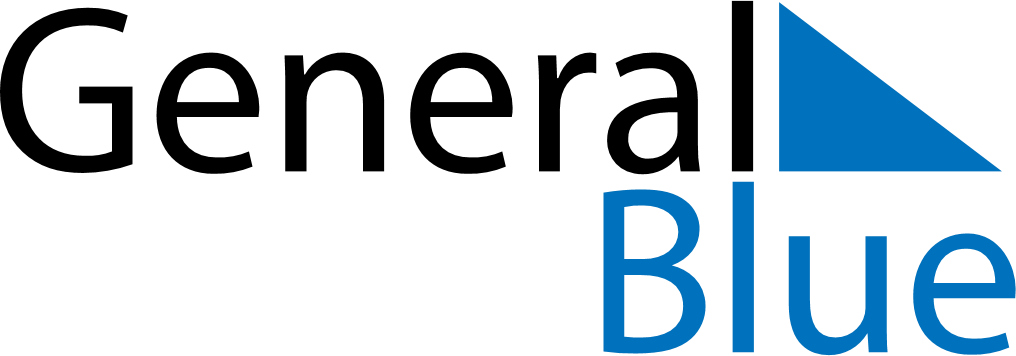 June 2029June 2029June 2029MexicoMexicoSUNMONTUEWEDTHUFRISAT123456789101112131415161718192021222324252627282930